Cartes de dominos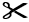 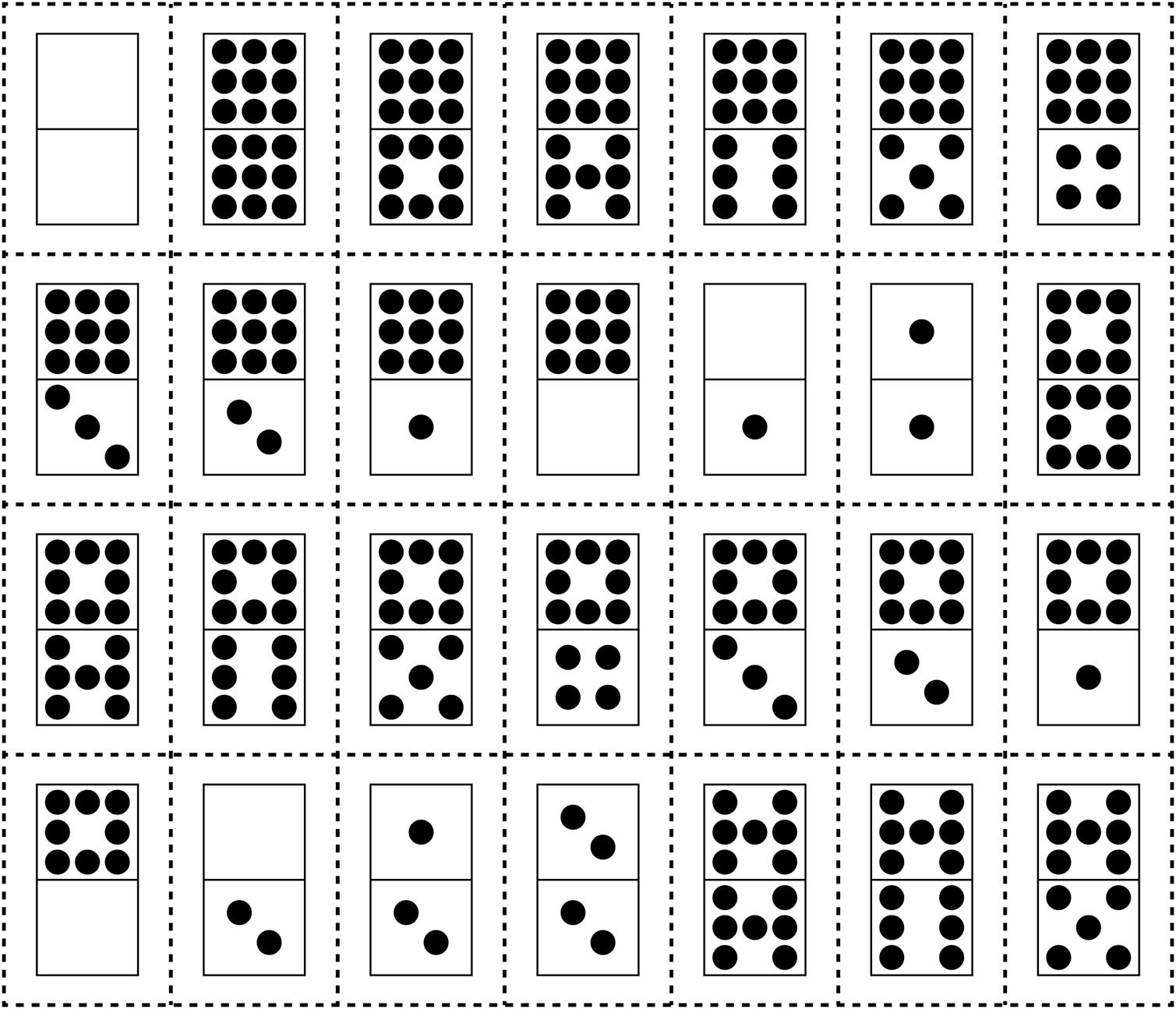 Cartes de dominos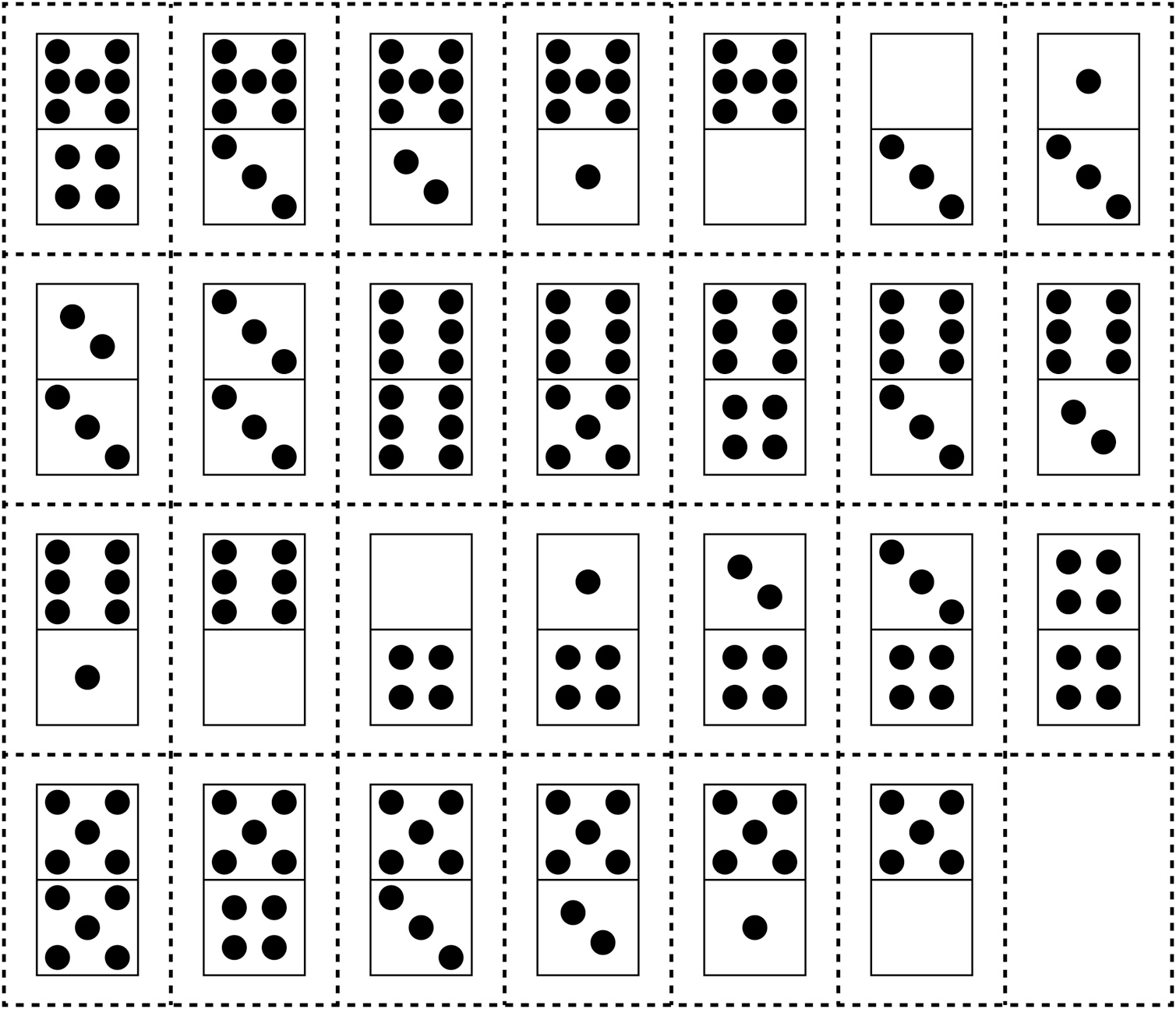 